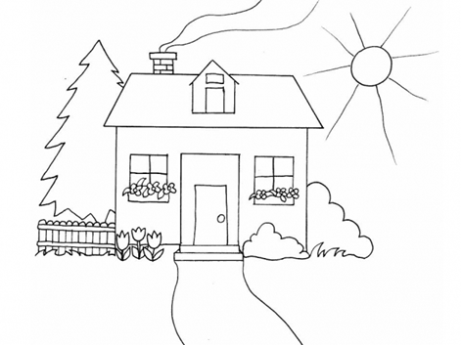 Turistička zajednica Grada Pleternice u okviru manifestacija "Ljeto u Pleternici-kolovoz 2021.“ te prigodom održavanja Devetnice Gospi od suza, organizira izbor najljepše okućnice, balkona i najljepše uređenog okoliša na području Grada Pleternice, uključujući sva okolna naselja.Obavještavamo mještane da se prijedlozi i prijave primaju od 01.08. do 15.08.2021.g. a mogu se dostaviti pismenim putem na adresu TZ Grada Pleternice, Trg hrvatskih branitelja 1, 34310 Pleternica, na mail: tz@pleternica.hr ili na fax: 311-049. Pozivamo sve zainteresirane građane da se prijave na natječaj.Dodjela nagrada i priznanja održati će se 21. kolovoza u sklopu otvaranja prve suvenirnice u Gradu Pleternici, na Trgu bećarca.Unaprijed se zahvaljujemo.Očekujemo Vaše prijave!Marija Šarić, predsjednica TZ Grada Pleternice PRIJAVNICANapomena: svojim potpisom potvrđujete da ustupate podatke TZ-u Grada Pleternice, za obradu i objavu prilikom obilaska terena prijavljenih natjecatelja te objavu u medijima. Nakon dodjele nagrada podaci se čuvaju trajno u arhivi TZ Grada Pleternice.Ime i prezime te potpisAdresaTelefonMobitele-mailOpis  - na kojem dijelu je naglasak (vrt, balkon, pred-vrt, cjelovito rješenje, zatvoreno dvorište).Specifičnost uređenja.